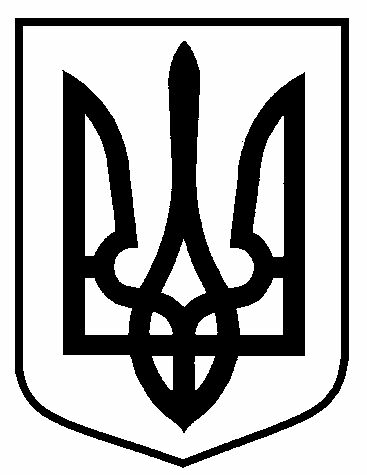 РОЗПОРЯДЖЕННЯМІСЬКОГО   ГОЛОВИм. Сумивід 	06.03.2019	   №  103-кс		Керуючись пунктом 5.11. розділу 5 Умов оплати праці працівників закладів охорони здоров’я та установ соціального захисту населення, затверджених наказом Міністерства праці та соціальної політики України та Міністерства охорони здоров’я України від 05.10.2005 № 308/519,      розділом ІІІ Контракту між Сумською міською радою та головним лікарем комунальної установи «Сумська міська клінічна лікарня №1»,              пунктом 20 частини 4 статті 42 Закону України «Про місцеве  самоврядування в Україні», колективним договором між адміністрацією та трудовим колективом комунальної установи «Сумська міська клінічна лікарня № 1», Положенням про преміювання працівників комунальної установи «Сумська міська клінічна лікарня № 1»:		Преміювати Домінас Валентину Михайлівну, головного лікаря комунальної установи «Сумська міська клінічна лікарня № 1», в розмірі середньомісячної заробітної плати з нагоди Міжнародного жіночого Дня.Виконуючий обов’язки міськогоголови з виконавчої роботи                                                    В.В.ВойтенкоВащенко 650-274	Розіслати: до справи, ВОЗ СМР.Про преміювання головноголікаря КУ «Сумська міськаклінічна лікарня № 1»Домінас В.М.